Lesson 10: Here Comes the SumLet’s play some games to practice adding fractions.Warm-up: Number Talk: Adding FractionsFind the value of each expression mentally.10.1: Greatest SumUse the directions to play Greatest Sum with a partner.Spin the spinner.Each player writes the number that was spun in an empty box for Round 1. Be sure your partner cannot see your paper.Once a number is written down, it cannot be changed.Continue spinning and writing numbers in the empty boxes until all 4 boxes have been filled.Find the sum.The person with the greater sum wins the round.After all 4 rounds, the player who won the most rounds wins the game.If there is a tie, players add the sums from all 4 rounds and the highest total sum wins the game.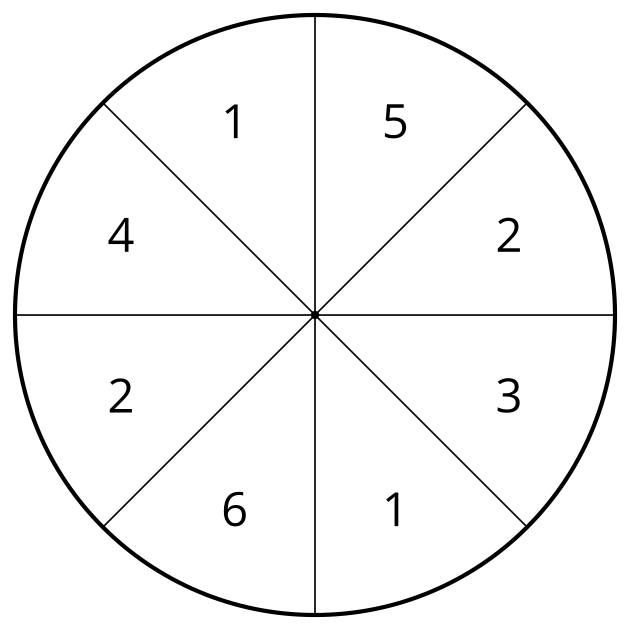 Round 1Round 2Round 3Round 4Total sum of all 4 rounds:10.2: Smallest SumUse the directions to play Smallest Sum with a partner.Spin the spinner.Each player writes the number that was spun in an empty box for Round 1. Be sure your partner cannot see your paper.Once a number is written down, it cannot be changed.Continue spinning and writing numbers in the empty boxes until all 4 boxes have been filled.Find the sum.The person with the lesser sum wins the round.After all 4 rounds, the player who won the most rounds wins the game. If there is a tie, players add the sums from all 4 rounds and the lesser total sum wins the game. 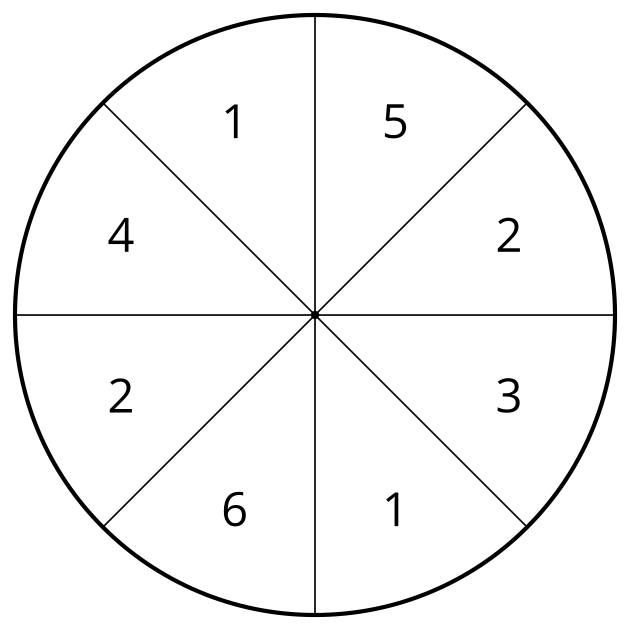 Round 1Round 2Round 3Round 4Total sum of all 4 rounds: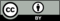 © CC BY 2021 Illustrative Mathematics®